Состоялся семинар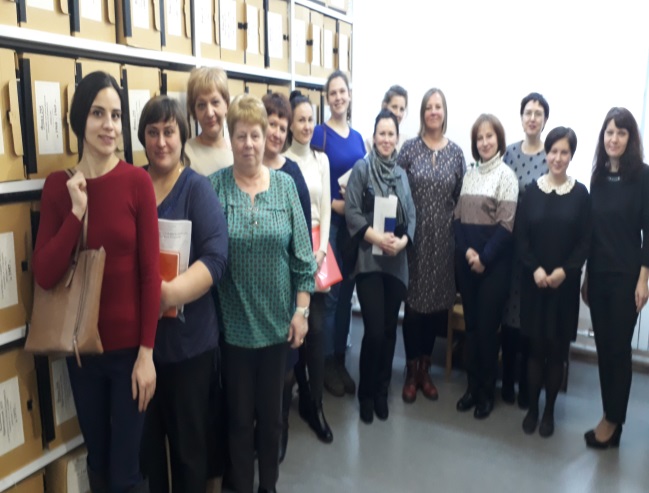 по делопроизводствуи архиву11 декабря 2019 года  в  архивном отделе администрации  муниципального образования Приозерский муниципальный район  состоялся  семинар для  работников  сельскохозяйственных предприятий Приозерского муниципального района, ответственных  за  делопроизводство и  архив. На семинаре рассматривались вопросы  нормативно - правовой базы по делопроизводству и архиву, обеспечения сохранности архивных документов, а также методические и практические  вопросы  упорядочения документов  постоянного хранения  и  по личному составу.             С докладами выступили начальник архивного отдела                                    Т.А. Омельянович, специалисты архивного отдела А.В. Фролова, Л.В. Чикова.                      Для участников семинара было организовано ознакомление с экспонатами выставки «Из истории сельскохозяйственных предприятий района». Их вниманию были  представлены самые первые приказы по личному составу совхозов района,  фотодокументы за 1958-1989 годы (фотографии сельскохозяйственной техники совхозов, передовиков сельского хозяйства района и др.), а также плакаты  за 1945-1947 годы  на тему сельского хозяйства и выполнения плановых показателей: «Предотвратить потери зерна от самоосыпания на корню - значит сберечь для страны сотни миллионов пудов хлеба», «Проведем уборку в сжатые сроки и без потерь!», «Скосим лучшие травы, обеспечим скот высококачественными кормами» и другие.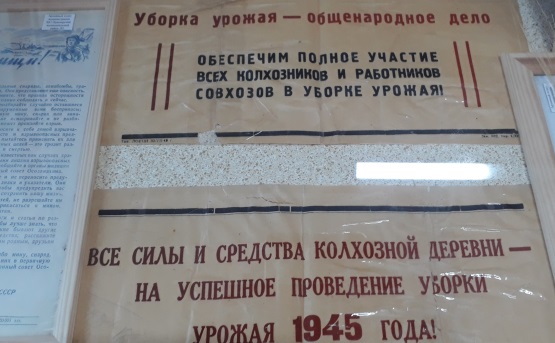 Начальник архивного отдела     Т.А. Омельянович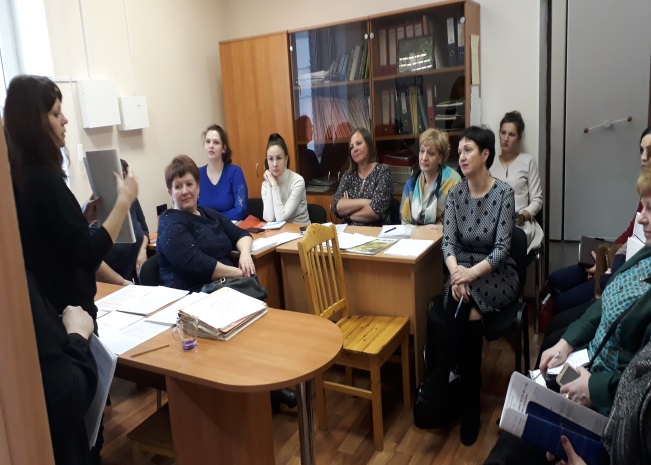 